ХРАМ ЈЕ БОЖИЈИ ДОМ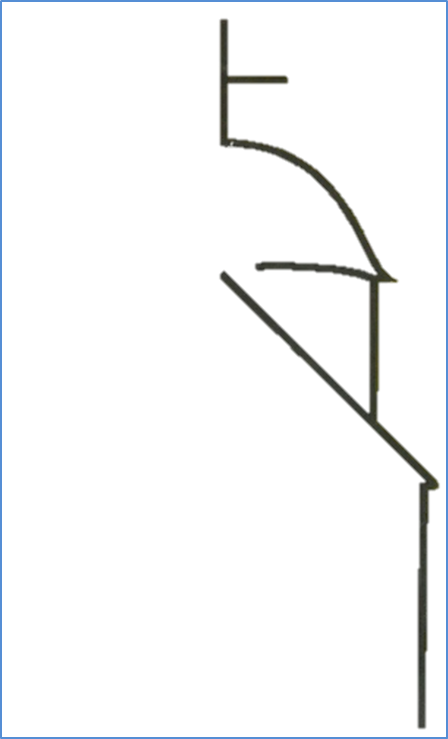 У њему је Христос и многи људи који га волеДоцртај цртеж.Нацртај шта недостаје на слици да би ова грађевина била Црква.Допуни реченице:Како се другачије назива храм?___________________.Ко је домаћин цркве? ___________________________.У храм долазимо да би се дружили са _____________.У храму можемо видети пуно ________________.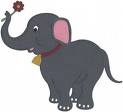 ИКОНА је света слика на којој је насликан Христос, Богородица, светитељи или анђели. ОРЕОЛ је златни круг око главе светеља. 